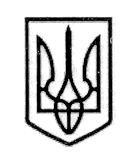 У К Р А Ї Н А СТОРОЖИНЕЦЬКА МІСЬКА РАДА ЧЕРНІВЕЦЬКОГО РАЙОНУ ЧЕРНІВЕЦЬКОЇ ОБЛАСТІВИКОНАВЧИЙ КОМІТЕТР І Ш Е Н Н Я      20 червня  2023 року                                                                       №      149                                                                                                     Про затвердження висновку Служби у справах дітей щодо підтвердження місця проживання дитини,ПОСТЕВКИ У.Р., для її тимчасового виїзду за межі УкраїниРозглянувши висновок Служби у справах дітей Сторожинецької міської ради від 14.05.2023 р. № 42 про підтвердження місця проживання дитини та заяву ОЛІЙНИК Г.М., відповідно до ч. 2 ст. 19, ч. 5 ст. 157 Сімейного кодексу України,  п.п.4 п.”б”, ч.1 ст. 34 Закону України «Про місцеве самоврядування в Україні», пункту 721 Порядку провадження органами опіки та піклування діяльності, пов’язаної із захистом прав дитини, затвердженого постановою Кабінету Міністрів України від 24 вересня 2008 року № 866 (зі змінами), встановлено, що дитина, ПОСТЕВКА У.Р., 16.06.2008 р.н. зареєстрована за адресою: м. Сторожинець, вул. Б.Хмельницького, буд. 23А Чернівецького району Чернівецької області, та проживає разом зі своєю матір’ю (заявницею). Враховуючи рекомендації комісії з питань захисту прав дитини від 15.06.2023 р. № 11-25/2023 "Щодо затвердження висновку Служби у справах дітей Сторожинецької міської ради про підтвердження місця проживання дитини, ПОСТЕВКИ Ульяни Романівни, 26.06.2008 р.н., для її тимчасового виїзду за межі України", діючи виключно в інтересах дитини, виконавчий комітет міської ради вирішив:Затвердити висновок Служби у справах дітей Сторожинецької міської ради про підтвердження місця проживання дитини, ПОСТЕВКИ Ульяни Романівни, 16 червня 2008 року народження разом з її матір’ю, ОЛІЙНИК Галиною Миколаївною, для її тимчасового виїзду за межі України.  Службі у справах дітей Сторожинецької міської ради повідомити заявницю про необхідність інформування Служби про повернення дитини в Україну протягом місяця з дня в’їзду в Україну та про відповідальність, передбачену ч.7 ст. 184 Кодексу України про адміністративні Продовження рішення виконавчого комітету від  20. 06. 2023 року № 149правопорушення за умисне порушення встановленого законом обмеження щодо строку перебування дитини за межами України.       3.Дане рішення набирає законної сили у разі, якщо протягом десяти робочих днів з дня прийняття, його не оскаржено.Дане рішення пред’являється під час перетинання державного кордону України та діє протягом одного року з дня набрання ним законної сили.Контроль за виконанням даного рішення залишаю за собою.Рішення набрало законної сили 20 червня 2023 року.Виконавець:Начальник Служби у справах дітей					                      Маріян НИКИФОРЮКПогоджено:Секретар міської ради						   Дмитро БОЙЧУКПерший заступник міського голови			    Ігор БЕЛЕНЧУКНачальник юридичного відділу      			              Олексій КОЗЛОВНачальник відділу організаційної та кадрової роботи  		                         Ольга ПАЛАДІЙНачальник відділу документообігу таконтролю   							               Микола БАЛАНЮК                    Сторожинецький міський головаІгор МАТЕЙЧУК